Расчет дохода семьи,пример:При возникновении вопросов обращайтесь по телефонам: 8 (394 22) 5-67-40 - отдел по организации и сопровождению социальных контрактовКуда следует обратиться за получением государственной социальной помощи на основании социального контракта: в Центры занятости населения по месту жительства или по месту пребывания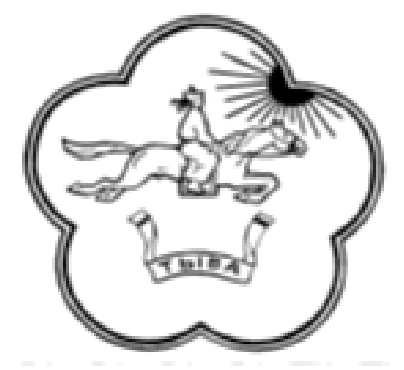 Министерство труда и социальной политики Республики ТываО предоставлении государственной социальной помощи на осуществление иных мероприятий, направленных на преодоление трудной жизненной ситуации, на основании социального контракта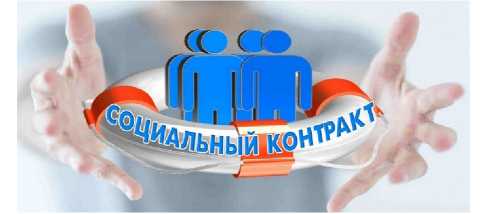 Вы имеете право на получение государственной социальной помощи на осуществление иных мероприятий, направленных на преодоление трудной жизненной ситуации на основании социального контракта, если среднедушевой доход Вашей семьи или одиноко проживающего гражданина не превышает величину прожиточного минимума, установленного по Республике Тыва на дату обращения             г. Кызыл – 2023 г.Государственная социальная помощь на осуществление иных мероприятий, направленных на преодоление трудной жизненной ситуации на основании социального контракта Право на получение государственной социальной помощи на основании социального контракта имеют малоимущие семьи или малоимущие одиноко проживающие граждане Российской Федерации, проживающие на территории Республики Тыва, имеющие по независящим от них причинам (объективные жизненные обстоятельства либо иные уважительные причины) среднедушевой доход, размер которого ниже величины прожиточного минимума в целом по Республике Тыва в расчете на душу населения на дату обращения, за исключением следующих категорий лиц:а) военнослужащие, проходящие военную службу по призыву и контракту;б) лица, отбывающие наказание в виде лишения свободы, включая лиц, условно осужденных к лишению свободы и отбывающих исправительные работы;в) иностранные лица и лица без гражданства;г) лица, не имеющие регистрации по месту жительства;д) лица, достигшие пенсионного возраста (женщины – 60 лет, мужчины – 65 лет);е) лица, имеющие действующий социальный контракт, либо лица, члены семьи которого имеют действующий социальный контракт;ж) лица, достигшие 16 лет, не признанные эмансипированными;з) государственные гражданские и муниципальные служащие.Социальный контракт по данному направлению заключается при соблюдении следующих условий:- размер среднедушевого дохода семьи за последние 3 месяца, предшествующих дате обращения, не превышает 14 519,00 руб.Размер единовременной государственной социальной помощи в Республике Тыва Размер регулярной материальной поддержки (денежной выплаты) гражданам, заключившим социальный контракт, направленной на преодоление трудной жизненной ситуации, равна величине прожиточного минимума для трудоспособного населения в Республике Тыва в соответствии с пунктом 1 статьи 4 Федерального закона от 24 октября 1997 г. № 134-ФЗ «О прожиточном минимуме в Российской Федерации» (в ред. от 05.12.2022 г. № 470-ФЗ), пунктом 1 постановления Правительства Республики Тыва от 21.12.2022 г.	№	 834 «Об установлении величины прожиточного минимума на душу населения и по основным социально-демографическим группам населения в целом по Республике Тыва на 2023 год», 
на год заключения социального контракта на осуществление иных мероприятий, направленных на преодоление трудной жизненной ситуации - 15 826 руб.При обращении предоставляютсяпаспорт или иной документ, удостоверяющий его личность;копия свидетельства о рождении (паспорта несовершеннолетних членов семьи);документы, подтверждающие наличие (отсутствие) работы (трудовая книжка, сведения о состоянии индивидуального лицевого счета застрахованного лица из Пенсионного фонда Российской Федерации, справка из Центра занятости населения);сведения о доходах заявителя и членов семьи за последние три месяца, предшествующих месяцу обращения;сведения о движимом и недвижимом имуществе;для граждан, относящихся к категории инвалидов, копия ИПРА;копия СНИЛС всех членов семьи;копия ИНН всех членов семьи;реквизиты кредитной организации, вкоторый открыт	счет получателясоциальной поддержки.Комплекс мероприятий, направленных на преодоление трудной жизненной ситуацииа) осуществление выплат в соответствии с условиями социального контракта;б) приобретение товаров первой необходимости;в) приобретение одежды и обуви;г) приобретение лекарственных препаратов;д) приобретение товаров для ведения личного подсобного хозяйства;е) приобретение товаров с целью обеспечения возможности получения дошкольного, школьного и дополнительного образования;ж) прохождение курса реабилитации от наркологической или алкогольной зависимости;з) приобретение товаров, работ, услуг с целью ведения здорового образа жизни;и) приобретение товаров, работ и услуг, необходимых	для поддержания жизнедеятельности семьи;к) ежемесячное информирование органов социальной защиты населения о выполнении мероприятий программы социальной адаптации;л) иные мероприятия.